园林技术专业复习参考题（B类中职生）——第二部分24.对卫生间进行绿植摆放时，下列（ A ）不适宜。A 喜阳光植物   B  喜荫植物     C喜潮湿植物     25.从园林环境工作者的视角，新冠肺炎疫情带给我们的启示是（ A ）。A 保护环境，建设生态文明至关重要 B 小小病毒并不可怕   C环境建设与我无关     D病毒无国界26.如果让你为幼儿园设计餐桌，桌角你认为应该设计成（ D  ）最合适。A任意角度    B 直角    C锐角   D圆角27.环境设计制图过程中两个三角板来绘制角度，你觉得下面（ C ）角度画不出来。A.75度      B 15度     C 80度     D 105度28.想一想图形从正面看是（  A ）形状。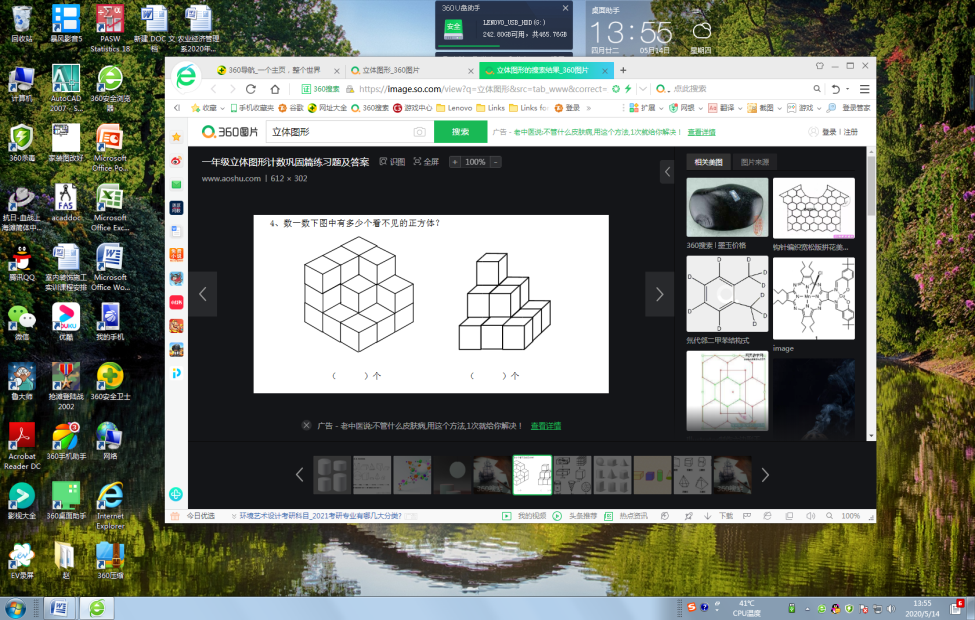 A    B      C  D 29. 想一想图形从上面看是（  C  ）形状。A    B      C  D 30.（  A   ）在室内生态中能够起到空气调节、气氛调节、景观调节等作用。A植物   B 人   C动物   D景石二、判断题1.“绿水青山就是金山银山”是园林环境技能工匠应该主动践行的理念。（  √  ）2.居家环境设计时，盆栽花卉日常养护中，喜欢阳光充足的花卉需要放在室内光照条件好的位置。（ √）3.玫瑰花不可以剪切下来进行瓶插观赏。（  ×  ）4.仙人掌属于多浆多肉类花卉，日常养护需要多浇水。（  ×  ）5.为营造青年男女谈情说爱环境氛围，可以在茶案摆放玫瑰花。（ √ ）6.园林植物具有美化、净化环境的作用。（  √   ）7.老王闲来无事，为了增加一些室内绿萝摆放，将原有长势健壮的绿萝植株进行了茎段剪切，用以扦插扩繁。（  √  ）8.卧室进行绿植装饰不宜过多。（  √）9.盆栽花卉进行水分管理时，一定要多浇水，时刻保持盆土湿润。（  ×）10.园林植物栽培养护过程中不用施肥。（  ×    ）11.百合花的花语为百年好合，常常用于装点婚礼环境。（  √  ）12.庭院花园建造时，微型花境所需要的部分花卉，可以通过播种方式呈现。（ √   ）13.荷花为水生花卉，可以用于水中绿化，美化湖面环境。（  √  ）14.枫树是观叶树种，突出为环境空间增添秋色美。（  √  ）15.插花艺术指将剪切下来的植物的枝、叶、花、果作为素材，经过一定的技术(修剪、整枝、弯曲等)和艺术(构思、造型、设色等)加工，重新配置成一件精制完美、富有诗情画意，能再现大自然美和生活美的花卉作品的艺术形式，常用于装点美化室内环境。（  √  ）16.美丽中国建设成为国家战略，它的实现离不开每一位中国公民，特别是新一代园林环境技能工匠的积极参与。（ √ ）17.一般来说，在狭窄的空间中，若想使它变得宽敞，我们设计时应该使用暖色调，如红色、橙色。（  × ）18.作为园林人，进行设计时，不需要听取客户意见，按照我专业的眼光设计就对了。（ × ）19.新装修的房子一般会污染室内空气，可以通过放置一些绿色植物来净化空气。（ √）20.物体临摹是环境设计师的基本功，通常下笔之前应认真观察，做到画前心中有数，把握整体轮廓美。（  √  ）21.环境美是以物质文明为基础，以精神文明为灵魂的全面体现。（  √  ）22.进行园林设计作品绘画时，我们一般会用铅笔打底稿。（ √ ）23.所有园林植物都适合室内摆放，用以美化室内环境。（ ×）24. 加强室内生态环境治理需要强化环境保护意识。（ √）25.植物在室内生态中能够起到空气调节、气氛调节、景观调节等作用。（ √  ）26.作为一名优秀的环境设计师，在进行室内环境设计时应该考虑营造良好的室内空气环境、室内光环境、室内生物环境。（  √  ）27.空气管理和植物配置是构建室内生态环境的重要内容。（ √）28.室内生态环境的质量决定了人类在室内进行学习、工作、生活的舒适程度。（  √）29.室内生态环境指室内微环境状态，是室内各环境状态的综合。（ √  ）30.室内摆放植物既可以净化空气，也可以装点美化空间。（  √  ）